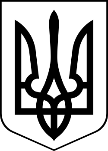 МЕНСЬКА МІСЬКА РАДА(шістнадцята сесія восьмого скликання)РІШЕННЯ25 січня 2022 року	м.Мена	№75Про затвердження проєктів землеустрою щодо відведення земельних ділянок у постійне користування закладам освіти на території Менської міської територіальної громадиКеруючись ст. 26 Закону України «Про місцеве самоврядування в Україні» та ст.ст. 12, 24, 116, 122, 123 Земельного кодексу України, Законом України «Про землеустрій» Менська міська радаВИРІШИЛА:1. Затвердити проєкти землеустрою щодо відведення земельних ділянок по наданню у постійне користування для будівництва і обслуговування будівель закладів освіти на території Менської міської територіальної громади, а саме:- Бірківська філія І-ІІ ступенів Опорного закладу Менська гімназія Менської міської ради площею 1,0688 га, кадастровий номер 7423081501:01:001:0175, за адресою с. Бірківка, провулок Шкільний,4;- Лісківська філія І-ІІ ступенів Менського опорного закладу загальної середньої освіти І-ІІІ ступенів ім.Т.Г.Шевченка Менської міської ради площею 1,2000 га. кадастровий номер 7423085901:01:001:0220, за адресою с. Ліски, вулиця Шевченка, 2 ;- Осьмаківський заклад дошкільної освіти (дитячий садок) «Капітошка» загального типу Менської міської ради площею 0,2200 га, кадастровий номер 7423087201:01:001:0149, за адресою с. Осьмаки, вулиця Шевченка, 81;- Дягівський заклад дошкільної освіти (дитячий садок) «Веселка» загального типу Менської міської ради площею 0,3761 га, кадастровий номер 7423083501:01:001:0253, за адресою с. Дягова, вулиця Покровська, 17;- Комунальний заклад позашкільної освіти Менська станція юних техніків Менської міської ради площею 0,1700 га, кадастровий номер 7423010100:01:003:1211, за адресою м.Мена, вулиця Шевченка, 74 б;2. Передати у постійне користування земельні ділянки для будівництва і обслуговування будівель закладів освіти на території Менської міської територіальної громади:- Бірківська філія І-ІІ ступенів Опорного закладу Менська гімназія Менської міської ради площею 1,0688 га, кадастровий номер 7423081501:01:001:0175, за адресою с. Бірківка, провулок Шкільний,4;- Лісківська філія І-ІІ ступенів Менського опорного закладу загальної середньої освіти І-ІІІ ступенів ім.Т.Г.Шевченка Менської міської ради площею 1,2000 га. кадастровий номер 7423085901:01:001:0220, за адресою с. Ліски, вулиця Шевченка, 2;- Осьмаківський заклад дошкільної освіти (дитячий садок) «Капітошка» загального типу Менської міської ради площею 0,2200 га, кадастровий номер 7423087201:01:001:0149, за адресою с. Осьмаки, вулиця Шевченка, 81;- Дягівський заклад дошкільної освіти (дитячий садок) «Веселка» загального типу Менської міської ради площею 0,3761 га, кадастровий номер 7423083501:01:001:0253, за адресою с. Дягова, вулиця Покровська, 17;- Комунальний заклад позашкільної освіти Менська станція юних техніків Менської міської ради площею 0,1700 га, кадастровий номер 7423010100:01:003:1211, за адресою м.Мена, вулиця Шевченка, 74 б.3. Контроль за виконанням рішення покласти на постійну комісію з питань містобудування, будівництва, земельних відносин та охорони природи, згідно до регламенту роботи Менської міської ради.Міський голова	Геннадій ПРИМАКОВ